Handboek natuurkundedidactiek | Hoofdstuk 3: Begripsontwikkeling3.5	Didactische benaderingen3.5.2	DrieluikenCursusactiviteit | DocentenhandleidingDrieluiken: demonstratieproeven als brug tussen context en conceptUitwerkingHieronder mogelijke uitwerkingen van (ontwerp)opdracht 2 in de vorm van invulling van de figuren 2 en 3.Figuur 2Figuur 3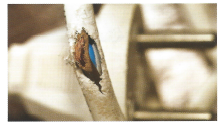 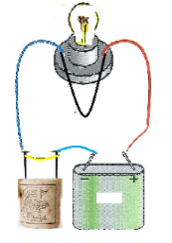 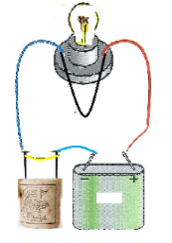 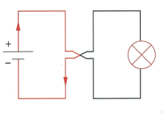 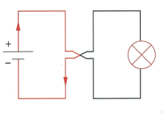 Een beschadiging van het snoer veroorzaakt kortsluiting.In een practicumopstelling kun je zelf kortsluiting maken. Het zwarte draadje maakt kortsluiting, het dunne gele draadje brandt door.Bij kortsluiting gaat de stroom rechtstreeks terug naar de spanningsbron. Er gaat geen stroom meer door de lamp.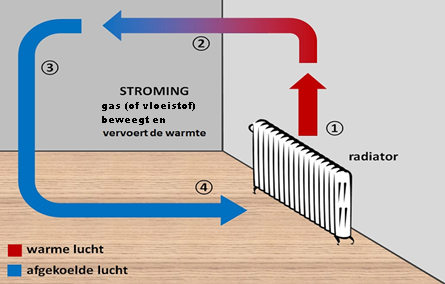 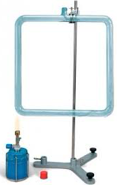 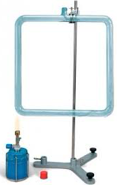 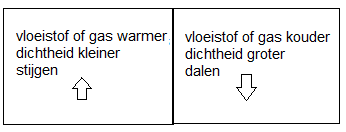 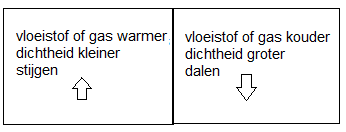 Stroming van lucht in een ruimte met een radiator.Stroming van water door onderin te verwarmen.Bij verwarmen verandert de dichtheid van een stof. Daardoor ontstaat stroming in een gas of een vloeistof.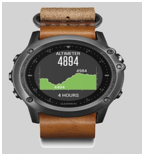 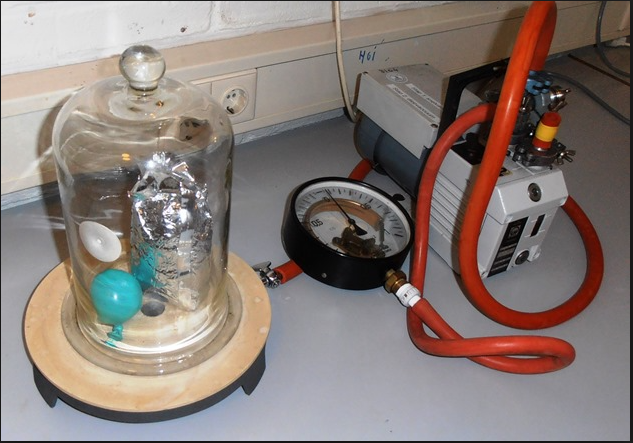 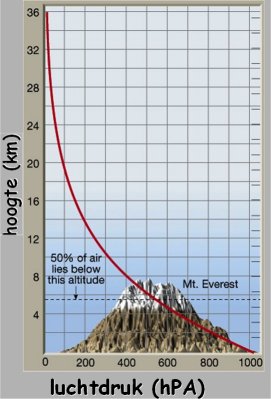 Dit sporthorloge heeft een ingebouwde hoogtemeter. Hiermee bepaalt het apparaat nauwkeurig de hoogte.De pomp zuigt de lucht uit de glazen stolp. Daardoor neemt de luchtdruk in de glazen stolp af. Het ballonnetje wordt groter. Ook het pak vacuüm verpakte koffie gaat bol staan.Lucht oefent druk uit op de omgeving. De luchtdruk hangt af van de hoogte.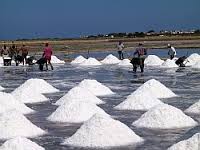 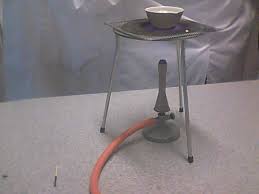 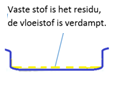 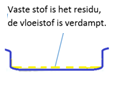 In warme landen wordt zout gewonnen in ondiep zout water.Als je zout water verwarmt in een klein schaaltje blijft er zout achter in het schaaltje.Als je een oplossing van een vaste stof in een vloeistof verhit, dan verdampt de vloeistof en blijft de vaste stof achter als het residu.